Памятка для родителей о необходимостииспользования светоотражающих элементов   «Работает» светоотражатель просто. Когда свет попадает на светоотражающий элемент, он почти полностью возвращается обратно к источнику. Источником может быть свет фар автомобиля или электрический фонарь, именно поэтому спектр использования светоотражателя очень широк: производство дорожных и автомобильных знаков, дорожной разметки, значков, брелоков, наклеек для пешеходов, велосипедистов, роллеров и прочих участников дорожного движения.
Световозвращающие элементы на детской одежде очень важны.
Светоотражающие элементы стали часто присутствовать на детской одежде. Эта деталь теперь считается очень важной, и она входит в дизайн моделей многих популярных марок. Очень актуально это для школьников, которые часто возвращаются домой из школы без сопровождения взрослых и иногда вынуждены переходить дорогу, но это пригодится для детей любого возраста. Присутствие светоотражающих элементов на детской одежде может значительно снизить детский травматизм на дорогах.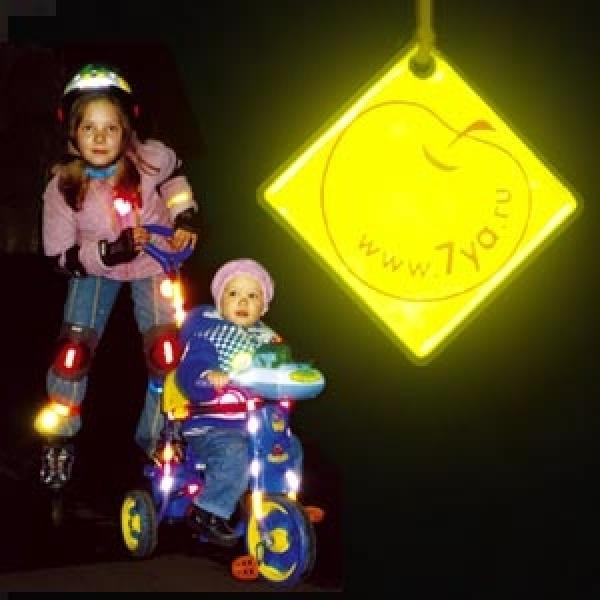     Такой элемент позволит лучше заметить ребенка, если на улице темно, что актуально для зимнего времени года и просто в пасмурную или дождливую погоду. Очень хорошо, если светоотражающие элементы уже присутствуют на одежде, но если их нет, такие элементы можно приобрести и пришить.Как крепить светоотражатели:• Подвески крепите за ремень, пуговицы. Значки – в любом месте на одежде. 
• Нарукавные повязки и браслеты хорошо бы надевать не только на руки, но и на нижнюю часть брюк и шапочку. Причем в городе их надо иметь с обеих сторон – и справа, и слева.
• Сумочку или портфель с закреплёнными светоотражателями лучше нести в правой руке, когда идешь по правилам – по обочине или тротуару навстречу потоку автомобилей. Рюкзак – естественно, за спиной.
• Самая лучшая одежда для нашей зимы – не только теплая, но и с нашитыми заранее световозвращающими элементами. На детские куртки хорошо бы нанести световозвращающие термоаппликации и наклейки.

Уважаемые родители! Научите ребенка привычке соблюдать Правила дорожного движения. 
Побеспокойтесь о том, чтобы Ваш ребенок «засветился» на дороге. 
Примите меры к тому, чтобы на одежде у ребенка были светоотражающие элементы, делающие его очень заметным на дороге. 
Помните - в темной одежде маленького пешехода просто не видно водителю, а значит, есть опасность наезда.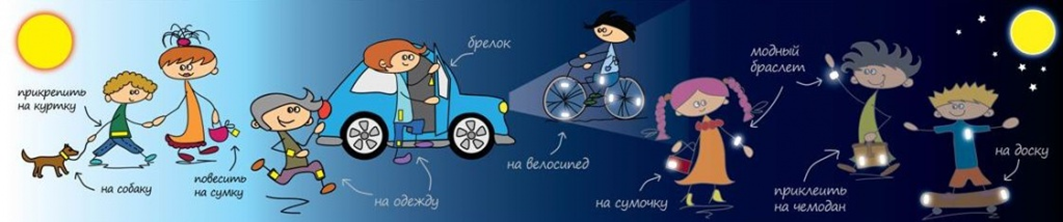 БЕЗОПАСНОСТЬ  ДЕТЕЙ – ОБЯЗАННОСТЬ  ВЗРОСЛЫХ!
СВЕТООТРАЖАТЕЛИ  СОХРАНЯТ  ЖИЗНЬ!